SEMINARIO“EL PENSAMIENTO CRÍTICO 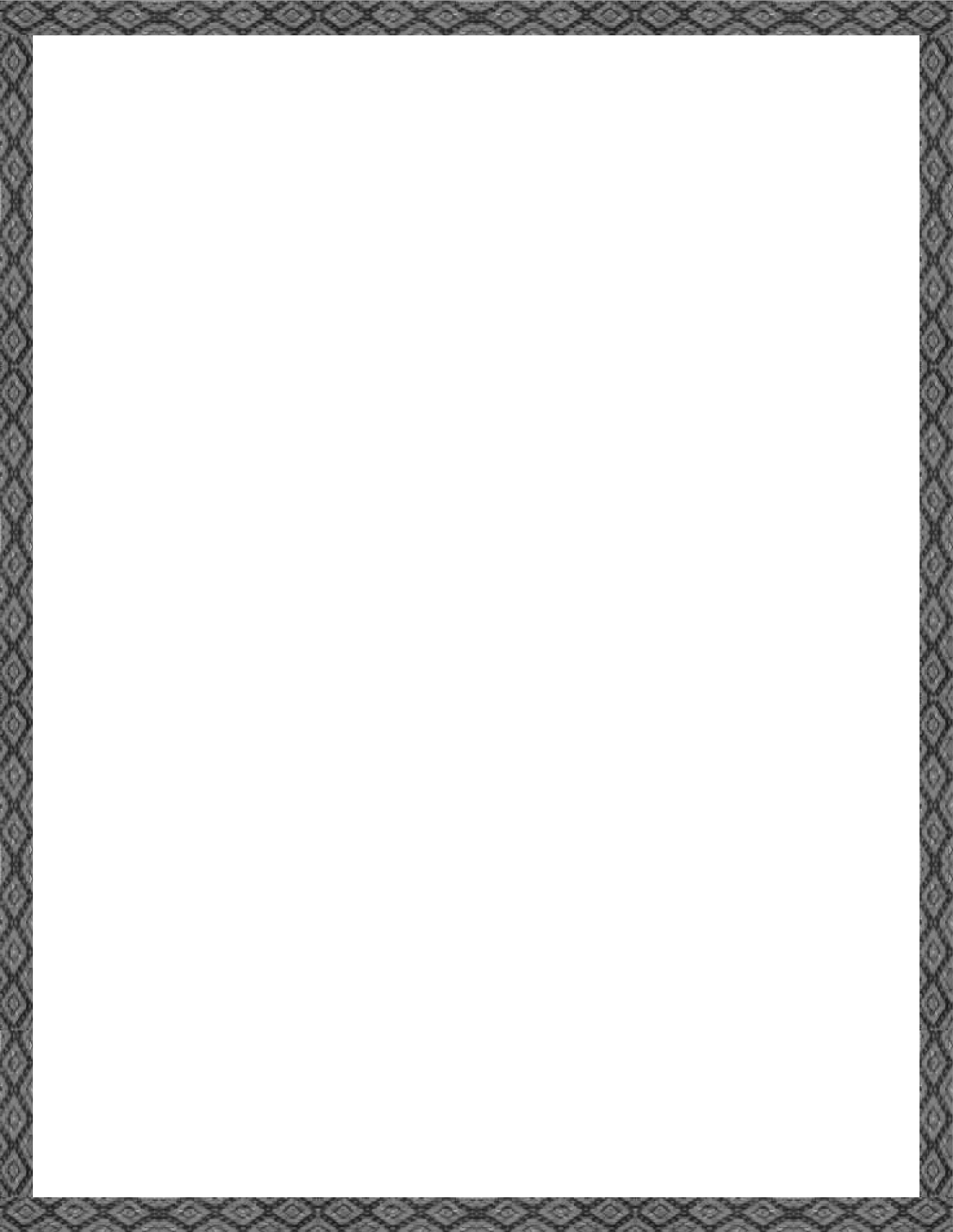 FRENTE A LA HIDRA CAPITALISTA”Del 3 al 9 de mayo de 2015Chiapas, MéxicoAdherentes a la Sexta Declaración de la Selva LacandonaFormato de Pre-registroNOMBRE EDAD                                           GÉNERO LUGAR DE NACIMIENTO LUGAR DE RESIDENCIA OCUPACIÓN ¿FORMA PARTE DE ALGUNA ORGANIZACIÓN O COLECTIVO?                       SÍ                                NO ¿CUÁL? Una vez que haya llenado este formulario, favor de enviarlo a la siguiente dirección electrónica:seminario.pensamientocritico15@gmail.com